Приложение № 1к извещениюЛот № 1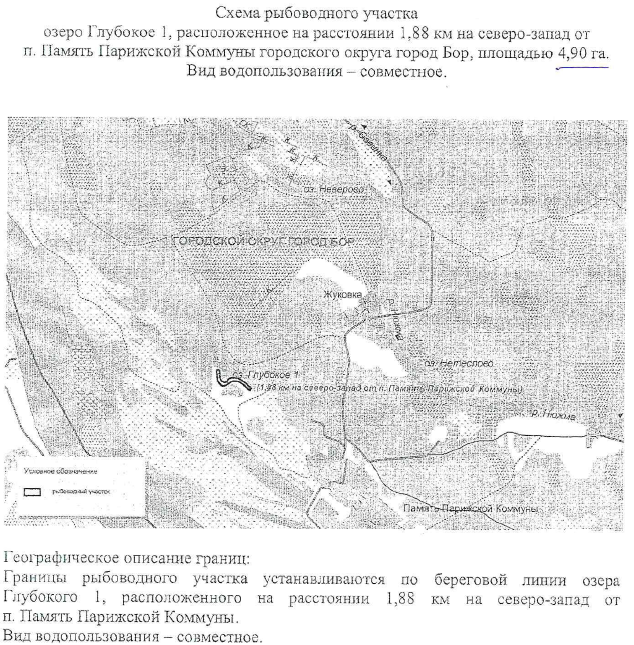                         *использована система координат WGS84Приложение № 2к извещениюЛот № 2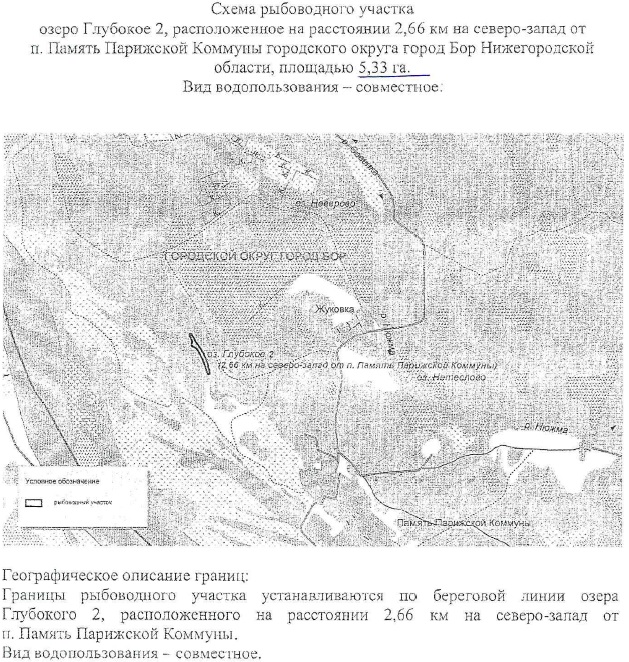                         *использована система координат WGS84Приложение № 3к извещениюЛот № 3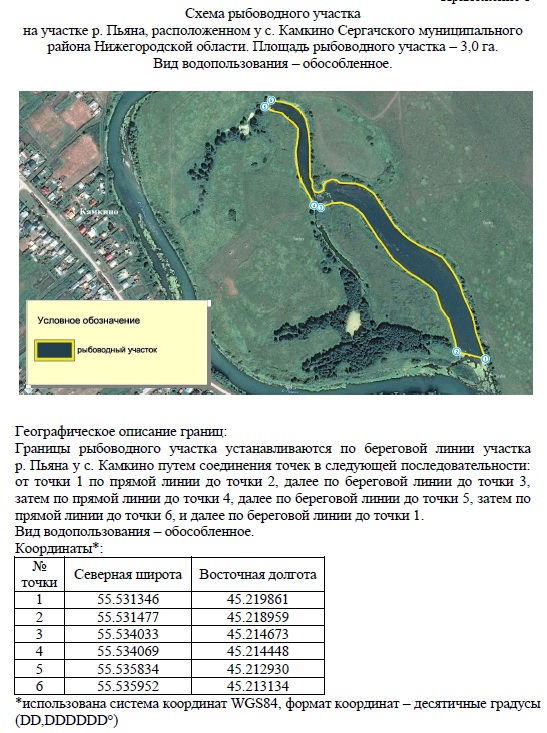 Приложение № 4к извещениюЛот № 4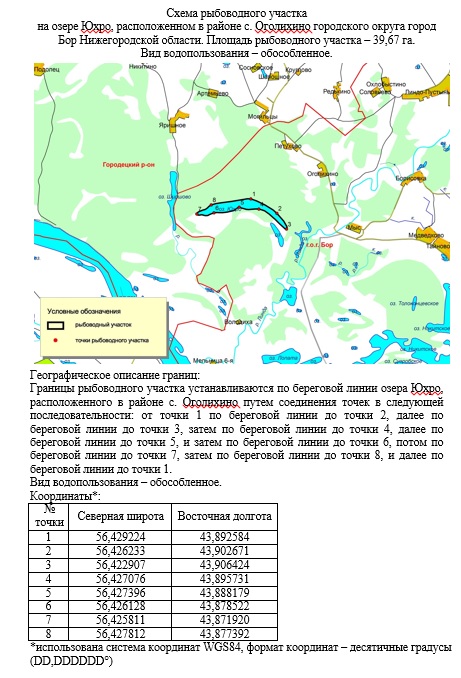 